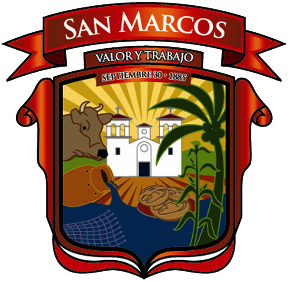 H. AYUNTAMIENTO MUNICIPAL CONSTITUCIONAL DE SAN MARCOS, GRO.2015-2018EL AYUNTAMIENTO DE SAN MARCOS, GUERRERO NO TIENE ATRIBUCIONES PARA CONTRATAR EMPRESAS O PROVEEDORES DE SERVICIOS O APLICACIONES DE ACUERDO A LAS ATRIBUCIONES QUE LES SON CONFERIDAS POR LA LEY ORGANICA DEL MUNICIPIO LIBRE DE GUERRERO DE ACUERDO AL ARTICULO 61 DE ESTA LEY.